ПОЯСНЮВАЛЬНА ЗАПИСКА№ ПЗН-67566 від 20.06.2024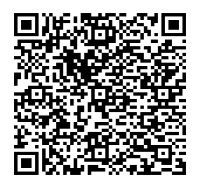 до проєкту рішення Київської міської ради:Про поновлення товариству з обмеженою відповідальністю «ВЕСТ ОЙЛ ГРУП» договору оренди земельної ділянки від             26 вересня 2019 року № 323 для експлуатації та обслуговування автозаправного комплексу на Столичному шосе, 96 у Голосіївському районі м. КиєваЮридична особа:2. Відомості про земельну ділянку (кадастровий № 8000000000:90:131:0001).* Наведені розрахунки НГО не є остаточними і будуть уточнені відповідно до вимог законодавства при оформленні права на земельну ділянку.3. Обґрунтування прийняття рішення.Розглянувши звернення зацікавленої особи, відповідно до Земельного кодексу України, Закону України «Про оренду землі» та Порядку набуття прав на землю із земель комунальноївласності у місті Києві, затвердженого рішенням Київської міської ради від 20.04.2017                            № 241/2463, Департаментом земельних ресурсів виконавчого органу Київської міської ради (Київської міської державної адміністрації) розроблено цей проєкт рішення.4. Мета прийняття рішення.Метою прийняття рішення є забезпечення реалізації встановленого Земельним кодексом України права особи на оформлення права користування на землю.5. Особливі характеристики ділянки.6. Стан нормативно-правової бази у даній сфері правового регулювання.Загальні засади та порядок поновлення договорів оренди земельних ділянок  визначено Законом України «Про оренду землі» і Порядком набуття прав на землю із земель комунальної власності у місті Києві, затвердженим рішенням Київської міської ради від 20.04.2017 № 241/2463.Проєкт рішення не стосується прав і соціальної захищеності осіб з інвалідністю та не матиме впливу на життєдіяльність цієї категорії.Проєкт рішення не містить службової інформації у розумінні статті 6 Закону України «Про доступ до публічної інформації».Проєкт рішення не містить інформаціЇ про фізичну особу (персональні дані) у розумінні статей 11 та 21 Закону України «Про інформацію» та статті 2 Закону України «Про захист персональних даних».7. Фінансово-економічне обґрунтування.Реалізація рішення не потребує додаткових витрат міського бюджету.Відповідно до Податкового кодексу України та рішення Київської міської ради                              від 14.12.2023 № 7531/7572 «Про бюджет міста Києва на 2024 рік» орієнтовний розмір річної орендної плати складатиме:  793 606 грн 93 коп. (12%).8. Прогноз соціально-економічних та інших наслідків прийняття рішення.Наслідками прийняття розробленого проєкту рішення стане реалізація зацікавленою особою своїх прав щодо оформлення права користування земельною ділянкою.Доповідач: директор Департаменту земельних ресурсів Валентина ПЕЛИХ Назва	Товариство з обмеженою відповідальністю «ВЕСТ ОЙЛ ГРУП» (ЄДРПОУ 34524327) (далі - Товариство) Перелік засновників (учасників) юридичної   особи*ПРИВАТНА КОМПАНІЯ З ОБМЕЖЕНОЮ ВІДПОВІДАЛЬНІСТЮ ВЕСТ ОІЛ ГРУП ХОЛДІНГ Б.В.Адреса засновника: Нідерланди, Де Боелелаан, 7, 1083HJ, м.Амстердам Розмір внеску до статутного фонду: 2 949 300,00 грнЧастка (%): 90.ТОВАРИСТВО З ОБМЕЖЕНОЮ ВІДПОВІДАЛЬНІСТЮ «ДУКАТ»Код ЄДРПОУ засновника: 21579984Адреса засновника: Україна, 43023, Волинська обл., місто Луцьк, вулиця Єршова, будинок 1Розмір внеску до статутного фонду: 327 700,00 грнЧастка (%): 10. Кінцевий бенефіціарний   власник (контролер) Лагур Сергій Миколайович
Україна, 03151, місто Київ, вул. Волинська, будинок 21, квартира 121Тип бенефіціарного володіння: не прямий вирішальний впливВідсоток частки статутного капіталу або відсоток права голосу (непрямий вплив): 50.Івахів Світлана Володимирівна
Україна, 01021, місто Київ, вул. Інститутська, будинок 11, секція А, квартира 21Тип бенефіціарного володіння: не прямий вирішальний впливВідсоток частки статутного капіталу або відсоток права голосу (непрямий вплив): 50. Клопотаннявід 20.05.2024 № 310579954 Місце розташування (адреса)м. Київ, Столичне шосе, 96 у Голосіївському районі Площа0,1875 га Вид та термін користуванняоренда на 5 років (поновлення)Код виду цільового призначення03.07 для будівництва та обслуговування будівель торгівлі (для експлуатації та обслуговування автозаправного комплексу) Нормативна грошова   оцінка  (за попереднім розрахунком*) 6 613 391 грн 10 коп. Наявність будівель і   споруд на ділянці:Забудована.Згідно з актом обстеження земельної ділянки від 14.06.2024 №ДК/138-АО/2024 на земельній ділянці розміщується АЗК «WOG» на 6 паливних колонок з будівлею магазину-операторської та резервуар газової колонки з цистерною.Відповідно до інформації з Державного реєстру речових прав на нерухоме майно нежила будівля, загальною площею          135,8 кв. м Столичному шосе, 96 у Голосіївському районі належить Товариству на праві приватної власності (реєстраційний номер об’єкта нерухомого майна: 255471480000; дата державної реєстрації 25.12.2013; номер відомостей про речове право: 4064817).  Наявність ДПТ:Детальний план території селища Чапаївка у Голосіївському районі м. Києва, затверджений рішенням Київської міської ради від 20.12.2007 № 1463/4296.    Функціональне призначення відповідно до детального плану: Території комунально-складські. Функціональне   призначення згідно з Генпланом:Території комунально-складські (існуючі). Правовий режим:Земельна ділянка згідно з відомостями Державного реєстру речових прав на нерухоме майно перебуває у комунальній власності територіальної громади міста Києва.Згідно з відомостями Державного земельного кадастру: категорія земель - землі житлової та громадської забудови, код виду цільового призначення - 03.07. Розташування в зеленій   зоні:Відповідно до Генерального плану міста Києва та проекту планування його приміської зони на період до 2020 року, затвердженого рішенням Київської міської ради від 28.03.2002 № 370/1804, земельна ділянка за функціональним призначенням  не відноситься до територій зелених насаджень.Інші особливості:Земельна ділянка відповідно до рішення Київської міської ради від 06.12.2018 №304/6355 надана 5 років в оренду Товариству для експлуатації та обслуговування автозаправного комплексу (договір оренди земельної ділянки від 26.09.2019 № 323).Термін оренди за договором до  26.09.2024.Відповідно до листа ГУ ДПС у м. Києві від 13.06.2024                         № 17305/5/26-15-13-01-05 станом на 01.06.2024 Товариство не включено до переліку підприємств-боржників зі сплати земельного податку та орендної плати за землю.Зазначаємо, що Департамент земельних ресурсів не може перебирати на себе повноваження Київської міської ради та приймати рішення про поновлення (відмову в поновленні) договору оренди, оскільки відповідно до пункту 34 частини першої статті 26 Закону України «Про місцеве самоврядування в Україні» та  статей 9, 122 Земельного кодексу України такі питання вирішуються виключно на пленарних засіданнях сільської, селищної, міської ради.Зазначене підтверджується, зокрема, рішеннями Верховного Суду від 28.04.2021 у справі № 826/8857/16, від 17.04.2018 у справі № 826/8107/16, від 16.09.2021 у справі № 826/8847/16.Зважаючи на вказане, цей проєкт рішення направляється для подальшого розгляду Київською міською радою відповідно до її Регламенту.Директор Департаменту земельних ресурсівВалентина ПЕЛИХ